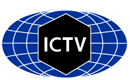 Part 1: TITLE, AUTHORS, APPROVALS, etcAuthor(s) and email address(es)Author(s) institutional address(es) (optional)Corresponding authorList the ICTV Study Group(s) that have seen this proposalICTV Study Group comments and response of proposerICTV Study Group votes on proposalAuthority to use the name of a living personSubmission datesICTV-EC comments and response of the proposerPart 2: NON-TAXONOMIC PROPOSALPart 3: TAXONOMIC PROPOSALName of accompanying Excel moduleAbstractText of proposalSupporting evidence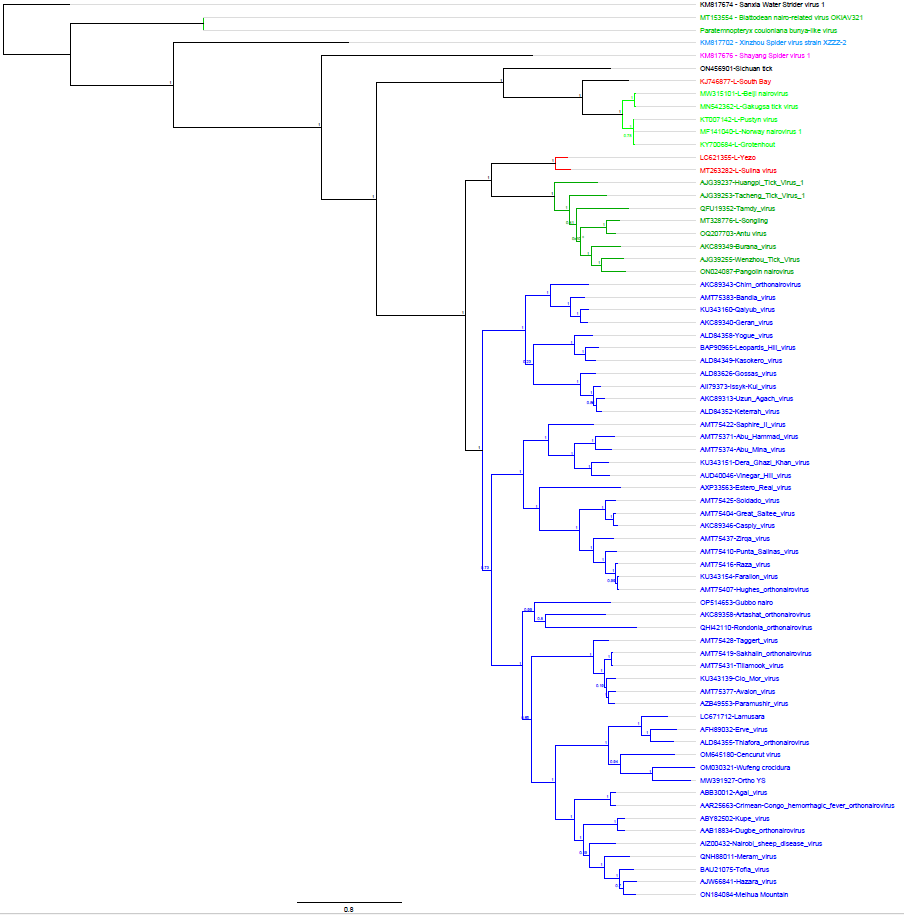 Figure 1. The maximum-likelihood phylogenetic tree was inferred using IQtree [5]; the numbers on the nodes represent bootstrap values derived from the ultrafast bootstrap algorithm [1]. Trees were inferred under the LG+G+I substitution model. Tree branches are proportional to genetic distances between sequences, and the scale bars at the top indicate substitutions per amino acid. For all taxa shown here, the complete genome or complete coding sequence is available on the GenBank nucleotide sequence database. Accession numbers are shown next to the respective virus taxon.References1.	Hoang DT, Chernomor O, von Haeseler A, Minh BQ, Vinh LS (2018) UFBoot2: improving the ultrafast bootstrap approximation. Mol Biol Evol 35:518-522. PMID: 29077904. PMCID: PMC5850222. doi: 10.1093/molbev/msx281.2.	Li F, Li J, Song J, Yin Q, Nie K, Xu S, He Y, Fu S, Liang G, Wei Q, Wang H (2023) Novel orthonairovirus isolated from ticks near China-North Korea border. Emerg Infect Dis 29:1254-1257. PMID: 37209692. PMCID: PMC10202851. doi: 10.3201/eid2906.230056.3.	Low DHW, Ch'ng L, Su YCF, Linster M, Zhang R, Zhuang Y, Kwak ML, Borthwick SA, Hitch AT, Smith GJD, Mendenhall IH (2023) Cencurut virus: a novel orthonairovirus from Asian house shrews (Suncus murinus) in Singapore. One Health 16:100529. PMID: 37363265. PMCID: PMC10288052. doi: 10.1016/j.onehlt.2023.100529.4.	Ma R, Zhao M, Wang H, Hou R, Qin K, Qian Y, Zhang H, Zhou Y, Wu W, Gu J, Wang X, Shen Q, Liu S, Liu J, Bi W, Yu X, Yang S, Feng F, Li Z, Zhang L, Lan G, Chen C, Xue F, Wang Y, Chong H, Hong Y, Ji L, Liu Y, Qi D, Shan T, Zhang W (2022) Virome of giant panda-infesting ticks reveals novel bunyaviruses and other viruses that are genetically close to those from giant pandas. Microbiol Spectr 10:e0203422. PMID: 35916407. PMCID: PMC9430136. doi: 10.1128/spectrum.02034-22.5.	Nguyen LT, Schmidt HA, von Haeseler A, Minh BQ (2015) IQ-TREE: a fast and effective stochastic algorithm for estimating maximum-likelihood phylogenies. Mol Biol Evol 32:268-74. PMID: 25371430. PMCID: PMC4271533. doi: 10.1093/molbev/msu300.6.	Ortiz-Baez AS, Jaenson TGT, Holmes EC, Pettersson JH-O, Wilhelmsson P (2023) Substantial viral and bacterial diversity at the bat-tick interface. Microb Genom 9:mgen000942. PMID: 36862584. PMCID: PMC10132063. doi: 10.1099/mgen.0.000942.7.	Ozeki T, Abe H, Ushijima Y, Nze-Nkogue C, Akomo-Okoue EF, Ella GWE, Koumba LBM, Nso B, Mintsa-Nguema R, Makouloutou-Nzassi P, Makanga BK, Nguelet FLM, Ondo GN, Mbadinga M, Igasaki Y, Okada S, Hirano M, Yoshii K, Lell B, Bonney LC, Hewson R, Kurosaki Y, Yasuda J (2022) Identification of novel orthonairoviruses from rodents and shrews in Gabon, Central Africa. J Gen Virol 103. PMID: 36215163. doi: 10.1099/jgv.0.001796.8.	Zhang X, Li H-Y, Shao J-W, Pei M-C, Cao C, Huang F-Q, Sun M-F (2022) Genomic characterization and phylogenetic analysis of a novel Nairobi sheep disease genogroup Orthonairovirus from ticks, Southeastern China. Front Microbiol 13:977405. PMID: 36090082. PMCID: PMC9453679. doi: 10.3389/fmicb.2022.977405.Code assigned:2023.028MShort title: Create one new genus and nine new species in family Nairoviridae (family Bunyavirales)Short title: Create one new genus and nine new species in family Nairoviridae (family Bunyavirales)Short title: Create one new genus and nine new species in family Nairoviridae (family Bunyavirales)Alkhovsky SV, Avšič-Županc T, Bergeron É, Burt F, Ergünay K, Garrison AR, Kuhn JH, Marklewitz M, Mirazimi A, Papa A, Pawęska JT, Postler TS. Spengler JR, Palacios Gsalkh@yandex.ru; Tatjana.Avsic@mf.uni-lj.si; exj8@cdc.gov; burtfj@ufs.ac.za; ekoray@hacettepe.edu.tr; aura.r.garrison.civ@health.mil; kuhnjens@mail.nih.gov; marco.marklewitz@finddx.org; Ali.Mirazimi@ki.se; annap.med@gmail.com; januszp@nicd.ac.za; TPostler@iavi.org; JSpengler@cdc.gov; gustavo.palacios@mssm.eduPalacios GICTV Nairoviridae Study GroupStudy GroupNumber of membersNumber of membersNumber of membersStudy GroupVotes supportVotes againstNo voteICTV Nairoviridae Study Group1300Is any taxon name used here derived from that of a living person (Y/N)NTaxon namePerson from whom the name is derivedPermission attached (Y/N)N/AN/AN/ADate first submitted to SC ChairJune 23, 2023Date of this revision (if different to above)N/A2023.028M.N.v1.Nairoviridae_1ng_9nsp.xlsxWe propose the classification of nine novel nairovirids into eight novel orthonairovirus species and one new genus including a new species.